СПИСОКглавной судейской коллегиисоревнований по пулевой стрельбе (малокалиберное оружие)в программе XXXIII Московских Студенческих Спортивных Игр (ЕКП №55723)Место проведения: г. Москва, тир НОУ «Центр»Дата проведения: 18 и 25 апреля 2021 годаКоличество судей: 15 человекГлавный судья соревнований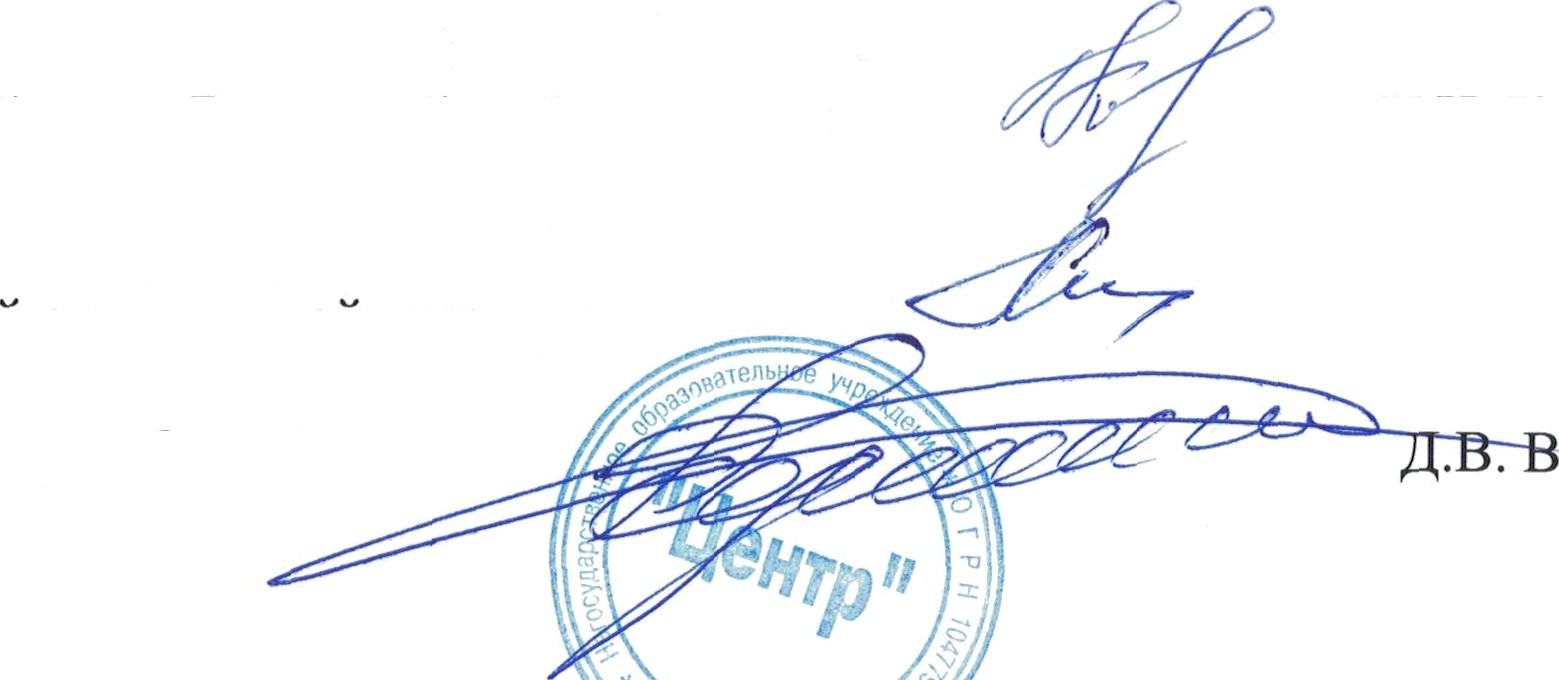 спортивный судья Всероссийской категорииГлавный секретарь соревнований спортивныи судья первои категорииДиректор тира НОУ «Центр»Н.Н. КоролеваЕ.А. Лёцоронин№Фамилия,ИнициалыДолжностьСудейская категория1Королева Н.Н.Главный судьяВК2Лёц Е.А.Главный секретарь13Хинко Е.В.Заместитель главного судьи14Подгрудков Д.А.Заместитель главного секретаря15Иванова И.В.Старший судья линии огня16Савельева М.М.Судья линии огня27Чуриков А.М.Судья линии огня38Плотникова А.В.Судья линии огня39Ильин Л.В.Судья линии огня210Малухина А.И.Старший судья КОРВК11Котов О.А.Судья КОР112Рогаткина И.А.Судья КОР21ЗДеветьяров Е.Г.Судья КОР314Меренков С.А.Судья информатор215Ульяницкая П.П.Волонтер3